Visita Oficial de la Secretaria General de la Pontificia Obra de la Santa Infancia                         (en América llamada Infancia y Adolescencia Misionera - IAM),                                                                   Dra. Jeanne Baptistine RalamboarisonPROGRAMACIÓN DE LA VISITA A LA ARGENTINA- 20 al 30 de agosto de 2011 -En el marco del 1er. Encuentro Nacional de la Infancia y Adolescencia Misionera - IAM, a llevarse a cabo los días 27 y 28 de agosto, en la Ciudad de La Rioja, la Iglesia en Argentina tendrá el honor de recibir la visita de la Secretaria General de la Pontificia Obra de la Santa Infancia (POSI), Jeanne Baptistine Ralaboarison, quien participará de  dicho Encuentro Nacional. 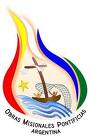 Obras Misionales Pontificias - Argentinasaluda y da la más cordial bienvenida a Baptistine,                          deseándole una feliz estadía en nuestra Patria!!! A continuación se ofrece a todas las comunidades diocesanas el programa de dicha visita: SABADO 20 DE AGOSTO:8.00 hrs: Recibimiento en el Aeropuerto Internacional de Ezeiza “Ministro Pistarini” por parte de miembros de las OMP - Argentina, y una delegación de la IAM de la diócesis de Lomas de Zamora.11.00 hrs: Visita al Encuentro Diocesano de la IAM - Diócesis de San Justo (Capilla Ntra. Sra. de Pompeya, Bevilacua 1995, esquina El Espinillo, Circunvalación 2, Sección I. Ciudad Evita)17.00 hrs: Encuentro con la IAM de la Diócesis de Quilmes (Parroquia Sagrada Familia, Sarmiento 1351, Berazategui). Misa presidida por el Director Diocesano de OMP,  Pbro. Juan José Vasallo. Ágape fraterno. Lugar Parroquia Sagrada Familia Familia, Sarmiento 1351, BerazateguiDOMINGO 21 DE AGOSTO:11.00 hrs: Visita al Santuario Nacional - Basílica de Luján. Misa presidida por el Director Nacional de las OMP, Pbro. Osvaldo Pablo Leone. Homenaje del Rector de la Basílica a la Ilustre Visitante. Diócesis de Mercedes-Luján.12.30 hrs: Recepción fraterna por parte de las Hermanas pertenecientes a la Familia Misionera Donum Dei (Constitución 2112, Luján)LUNES  22 DE AGOSTO:9.30 hrs: Encuentro con los miembros del Secretariado Nacional de la IAM - Argentina, en la Sede Nacional de OMP (Av. Medrano 735. Capital Federal)12.30 hrs: Almuerzo fraterno.16.00 hrs: Participación de la Misa, con entrega de insignias de la IAM - Diócesis de Lomas de Zamora. Lugar: Plaza de la estación de Lavallol (Luzuriaga y Moldes).  La misa será presidida por el Cura Párroco de la Parroquia “San Francisco de Asís”, Pbro. Eduardo BrusaMARTES 23 DE AGOSTO:10.00 hrs: Visita al Colegio Cristo Rey, (25 de mayo 1262, Dock Sud - Diócesis de Avellaneda- Lanús) Encuentro con los grupos de la IAM que son asesorados y guiados por las Hermanas de Caridad de San Vicente de Paúl de Zagreb.13.00 hrs: Visita-almuerzo en la Parroquia “Nuestra Sra. de Caacupé” (Osvaldo Cruz 3470 - Barracas - Arquidiócesis de Buenos Aires), recorrido por la Villa 21 - 24 y H. T. Zavaleta. Conocimiento de diferentes proyectos Obras de servicio que lleva adelante dicha Parroquia a cargo del Pbro. Lorenzo “Toto” De Vedia.MIERCOLES 24 DE AGOSTO:10.00 hrs: Visita y saludo al Nuncio Apostólico en Argentina, Monseñor Adriano Bernardini.18.00 hrs: Misa con motivo de  la Jornada Nacional de la IAM, en la Sede Nacional de Obras Misionales Pontificias ( Av. Medrano 735 - Capital Federal), la cual será transmitida el domingo 28 de agosto por Canal 7 Televisión Pública, a las 9 hs.18.45 hrs: Entronización y bendición de la imagen de San Gabriel Perboyre, Protector de la Pontificia Obra de la Santa Infancia, en el Salón del Subsuelo de la Sede Nacional de OMP.VIERNES 26 al LUNES 29 DE AGOSTO:  Traslado hacia la Ciudad de La Rioja.                                                                                                      Participación del 1er. Encuentro Nacional de la Infancia y Adolescencia Misionera.MARTES 30 DE AGOSTO: 19.00 hrs: Despedida en el Aeropuerto Internacional de Ezeiza “Ministro Pistarini”.                               Partida hacia la Ciudad de Lima (Perú).De los niños y adolescentes del mundo…..siempre amigos!!!!!